Understanding the Signs in Your Natal ChartFind more worksheets and resources at jezlayman.com/astrology ♈ Aries / ♉ Taurus / ♊ Gemini / ♋ Cancer / ♌ Leo / ♍ Virgo / ♎ Libra 
♏ Scorpio / ♐ Sagittarius / ♑ Capricorn / ♒ Aquarius / ♓ PiscesFill in the signs for each planet in your chart, then use the image below to find the element, modality, and polarity associated with each sign. For example, if your sun is in Aries, the element would be Fire, the modality Cardinal, and the polarity positive.Next, count up the number of planets for each element, modality, and polarity below.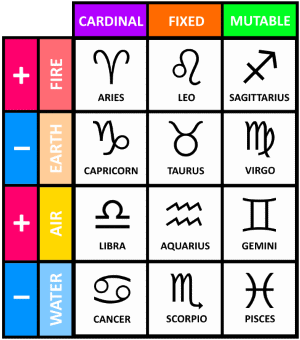 Fire: Earth: Air: Water: Cardinal: Fixed: Mutable: Positive: Negative: PlanetSignElementModalityPolaritySun ☉Pos   NegMoon ☽Pos   NegRisingPos   NegMercury ☿Pos   NegVenus ♀Pos   NegMars ♂Pos   NegJupiter ♃Pos   NegSaturn ♄Pos   NegUranus ♅Pos   NegNeptune ♆Pos   NegPluto ♇Pos   Neg